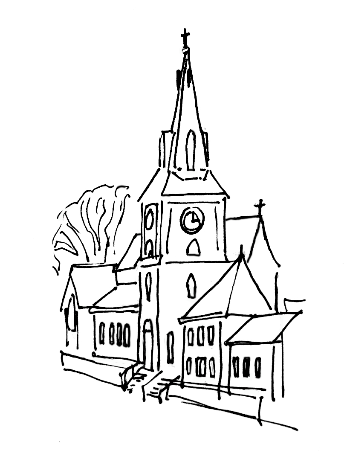 St Mary’s Church, WalkleyThe Church on the Road:Inclusive, Eucharistic, a safe place to be with GodThe Thirteenth Sunday after Trinity Eucharist29th August 2021Welcome to St Mary’s Church, WalkleyThere are some changes to our usual way of worship. It may feel a bit like it does at St Mary’s during Lent.There won’t be any hymns during the service. Later on we might be able to have a cantor singing some of the liturgy, for example the Gloria.There won’t be a Gospel procession. Instead, the president (the priest leading the service) will read the Gospel from the front of the altar.We won’t be able to share the Peace in the usual way. Instead, we will remain seated and wave, nod or bow to each other.The GatheringWe stand.President	In the name of the Father,and of the Son,and of the Holy Spirit.All   	Amen.The GreetingPresident	Grace, mercy and peacefrom God our Fatherand the Lord Jesus Christbe with youAll   	and also with you.The Confession and Absolution President	The gospel calls us to turn away from sinand be faithful to Christ.As we offer ourselves to him in penitence and faith,we renew our confidence and trust in his mercy.We keep a time of silence. President	Lord Jesus, you heal the sick:Lord, have mercy.All	Lord, have mercy.President 	Lord Jesus, you forgive sinners:Christ, have mercy.All	Christ, have mercy.President	Lord Jesus, you give yourself to heal usand bring us strength:Lord, have mercy.All	Lord, have mercy.President	God, the Father of mercies,has reconciled the world to himselfthrough the death and resurrection of his Son, Jesus Christ,not holding our sins against us,but sending his Holy Spiritto shed abroad his love among us.By the ministry of reconciliationentrusted by Christ to his Church,receive his pardon and peaceto stand before him in his strength alonethis day and for evermore.All	Amen.The Gloria in ExcelsisAll	Glory to God in the highest,and peace to his people on earth.Lord God, heavenly King,almighty God and Father,we worship you, we give you thanks,we praise you for your glory.Lord Jesus Christ, only Son of the Father,Lord God, Lamb of God,you take away the sin of the world:have mercy on us;you are seated at the right hand of the Father:receive our prayer.For you alone are the Holy One,you alone are the Lord,you alone are the Most High, Jesus Christ,with the Holy Spirit,in the glory of God the Father.Amen.The CollectPresident	Let us pray:Almighty God,who called your Church to bear witnessthat you were in Christ reconciling the world to yourself:help us to proclaim the good news of your love,that all who hear it may be drawn to you;through him who was lifted up on the cross,and reigns with you in the unity of the Holy Spirit,one God, now and for ever.All	Amen.We sit.The Reading: Deuteronomy 4. 1 - 2, 6 - 9A reading from the Book of Deuteronomy. So now, Israel, give heed to the statutes and ordinances that I am teaching you to observe, so that you may live to enter and occupy the land that the Lord, the God of your ancestors, is giving you. You must neither add anything to what I command you nor take away anything from it, but keep the commandments of the Lord your God with which I am charging you. You must observe them diligently, for this will show your wisdom and discernment to the peoples, who, when they hear all these statutes, will say, ‘Surely this great nation is a wise and discerning people!’ For what other great nation has a god so near to it as the Lord our God is whenever we call to him? And what other great nation has statutes and ordinances as just as this entire law that I am setting before you today?But take care and watch yourselves closely, so as neither to forget the things that your eyes have seen nor to let them slip from your mind all the days of your life; make them known to your children and your children’s children.Reader	This is the word of the Lord.All	Thanks be to God.We remain seated as music played. We stand for the Gospel. The Gospel Reading: Mark 7. 1 - 8, 14 - 15, 21 - 23President	Alleluia, alleluia.Jesus said: ‘It is from the human heart that evil intentions come:all these things come from within and they defile.’ All	Alleluia. Mark 7.21-23President	Hear the Gospel of our Lord Jesus Christ according to Mark.All	Glory to you, O Lord.Now when the Pharisees and some of the scribes who had come from Jerusalem gathered around him, they noticed that some of his disciples were eating with defiled hands, that is, without washing them. (For the Pharisees, and all the Jews, do not eat unless they thoroughly wash their hands, thus observing the tradition of the elders; and they do not eat anything from the market unless they wash it; and there are also many other traditions that they observe, the washing of cups, pots, and bronze kettles.) So the Pharisees and the scribes asked him, ‘Why do your disciples not live according to the tradition of the elders, but eat with defiled hands?’ He said to them, ‘Isaiah prophesied rightly about you hypocrites, as it is written,“This people honours me with their lips,   but their hearts are far from me;in vain do they worship me,   teaching human precepts as doctrines.”You abandon the commandment of God and hold to human tradition.’Then he called the crowd again and said to them, ‘Listen to me, all of you, and understand: there is nothing outside a person that by going in can defile, but the things that come out are what defile.’ For it is from within, from the human heart, that evil intentions come: fornication, theft, murder, adultery, avarice, wickedness, deceit, licentiousness, envy, slander, pride, folly. All these evil things come from within, and they defile a person.’President	This is the Gospel of the Lord. All	Praise to you, O Christ. We sit. The SermonWe stand.The Creed  President	Let us declare our faith: All	We believe in one God,the Father, the Almighty,maker of heaven and earth,of all that is,seen and unseen.We believe in one Lord, Jesus Christ,the only Son of God,eternally begotten of the Father,God from God, Light from Light,true God from true God,begotten, not made,of one Being with the Father;through him all things were made.For us and for our salvation he came down from heaven,was incarnate from the Holy Spirit and the Virgin Maryand was made man.For our sake he was crucified under Pontius Pilate;he suffered death and was buried.On the third day he rose againin accordance with the Scriptures;he ascended into heavenand is seated at the right hand of the Father.He will come again in glory to judge the living and the dead,and his kingdom will have no end.We believe in the Holy Spirit,the Lord, the giver of life,who proceeds from the Father and the Son,who with the Father and the Son is worshipped and glorified,who has spoken through the prophets.We believe in one holy catholic and apostolic Church.We acknowledge one baptism for the forgiveness of sins.We look for the resurrection of the dead,and the life of the world to come. Amen.We sit or kneel.The Prayers of IntercessionIntercessor	Lord, in your mercy,All   	hear our prayer.Or another response is used. Intercessor	Merciful Father,All   	accept these prayersfor the sake of your Son,our Saviour Jesus Christ.Amen.We stand.The Liturgy of the SacramentThe PeacePresident	God has made us one in Christ.He has set his seal upon usand as a pledge of what is to comehas given the Spirit to dwell in our hearts.President	The peace of the Lord be always with youAll   	and also with you.President	Let us offer one another a sign of peace.We remain in our seats, sharing the peace through waves to those around us. The Eucharistic PrayerPresident	The Lord is here.All   	His Spirit is with us.President	Lift up your hearts.All   	We lift them to the Lord.President	Let us give thanks to the Lord our God.All   	It is right to give thanks and praise.President	It is right to give you thanksin sickness and in health,in suffering and in joy,through Christ our Saviour and Redeemer,who as the Good Samaritantends the wounds of body and spirit.He stands by us and pours out for our healingthe oil of consolation and the wine of renewed hope,turning the darkness of our paininto the dawning light of his kingdom.And now we join with saints and angelsfor ever praising you and saying:All	Holy, holy, holy Lord,God of power and might,heaven and earth are full of your glory.Hosanna in the highest.Blessed is he who comes in the name of the Lord.Hosanna in the highest.President	Lord, you are holy indeed, the source of all holiness;grant that by the power of your Holy Spirit,and according to your holy will,these gifts of bread and winemay be to us the body and blood of our Lord Jesus Christ;who, in the same night that he was betrayed,took bread and gave you thanks;he broke it and gave it to his disciples, saying:Take, eat; this is my body which is given for you;do this in remembrance of me.In the same way, after supperhe took the cup and gave you thanks;he gave it to them, saying:Drink this, all of you;this is my blood of the new covenant,which is shed for you and for many for the forgiveness of sins.Do this, as often as you drink it,in remembrance of me.President	Great is the mystery of faith:All	Christ has died:Christ is risen:Christ will come again.President	And so, Father, calling to mind his death on the cross,his perfect sacrifice made once for the sins of the whole world;rejoicing in his mighty resurrection and glorious ascension,and looking for his coming in glory,we celebrate this memorial of our redemption.As we offer you this our sacrifice of praise and thanksgiving,we bring before you this bread and this cupand we thank you for counting us worthyto stand in your presence and serve you.Send the Holy Spirit on your peopleand gather into one in your kingdomall who share this one bread and one cup,so that we, in the company of Mary, Mark, John and all the saints,may praise and glorify you for ever,through Jesus Christ our Lord;by whom, and with whom, and in whom,in the unity of the Holy Spirit,all honour and glory be yours, almighty Father,for ever and ever.All   	Amen.We sit or kneel.The Lord’s PrayerPresident	In confidence let us pray to the Fatherfor the coming of the kingdom among us:All   	Our Father in heaven,hallowed be your name,your kingdom come,your will be done,on earth as in heaven.Give us today our daily bread.Forgive us our sinsas we forgive those who sin against us.Lead us not into temptationbut deliver us from evil.For the kingdom, the power,and the glory are yoursnow and for ever.Amen.The Breaking of the BreadPresident	We break this breadto share in the body of Christ.All   	Though we are many, we are one body,because we all share in one bread.The Giving of CommunionPresident	Jesus is the Lamb of Godwho takes away the sin of the world.Blessed are those who are called to his supper.All   	Lord, I am not worthy to receive you,but only say the word, and I shall be healed.President	The body of our Lord Jesus Christ,which was given for you,preserve your body and soul unto everlasting life.Take and eat this in remembrance that Christ died for you,and feed on him in your heart by faith with thanksgiving.All   	Amen.The president will give instructions on how to come forward for communion and on returning to our seats. All are welcome to come to front for the bread or a blessing. If you would like a blessing please keep your arms folded across your chest at you approach the front. Sanitising stations are available at the front of church to use before receiving.  During the distribution music is played. The Prayer after CommunionPresident	Let us pray.God of all mercy,in this eucharist you have set aside our sinsand given us your healing:grant that we who are made whole in Christmay bring that healing to this broken world,in the name of Jesus Christ our Lord.All	Amen.All   	Almighty God,we thank you for feeding uswith the body and blood of your Son Jesus Christ.Through him we offer you our souls and bodiesto be a living sacrifice.Send us outin the power of your Spiritto live and workto your praise and glory. Amen.We stand.The BlessingPresident 	May God the holy and undivided Trinitypreserve you in body, mind and spirit,and bring you safe to that heavenly countrywhere peace and harmony reign;and the blessing of God almighty,the Father, the Son, and the Holy Spirit,be upon you and remain with you always.All	Amen.The DismissalPresident	Go in peace to love and serve the Lord.All   	In the name of Christ. Amen.Please take this order of service away with you!Beginning with the back rows of pews and chairs, please leave using the church porch and move away as quickly as possible to help others to leave too. If you use the ramp, please use the hall door as usual, and move away as quickly as you can. We are sorry that there won’t be any refreshments after the service and that you won’t be able to stay to chat to each other in person. We hold online coffee sessions from 12:00-1:00pm each Sunday. We’d love to see you online, if you’d like to join us.More information: stmaryswalkley.co.uk/opt-in-to-hear-from-st-marys/